emco DIPLOMATE Premium avec revêtement maximusType 512 P Maximus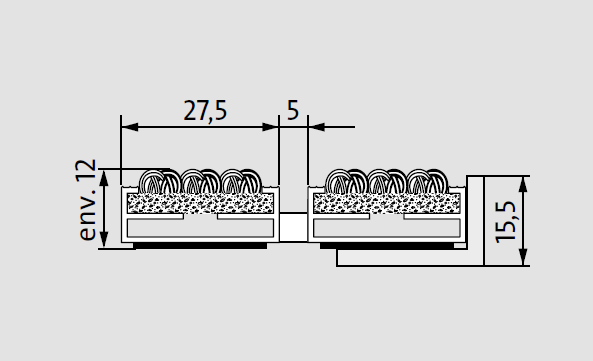 Descriptif type :Diplomate Premium 512 P MaximusFourniture et pose d’un tapis d’entrée enroulable, fabriqué sur mesure et d'un cadre à sceller de hauteur 15,5mm.Type « Diplomate Premium 512 P Maximus » de chez emco. Tapis ouvert et enroulable de hauteur 12mm, composé :De profilés aluminium (l 27,5mm x h 12mm) à l’épreuve du gauchissement avec isolation phonique premium en sous-face pour une mise en oeuvre dans un décaissé de fosse. Les profilés sont liés par des câbles en acier zingué enrobés d’une gaine PVC.D’un revêtement de propreté MAXIMUS 100% polyamide, hautement efficace dans l'absorption de l'humidité et la rétention des salissures, robuste et résistant aux frottements, avec un classement feu Bfl-s1 et une propriété antidérapante R12 selon DIN 51130.Sa structure carrossable permet de résister jusqu’à 400 passages/jour de fauteuils roulants, poussettes, chariots à roulettes et répond aux normes accessibilités.Type 517 P Maximus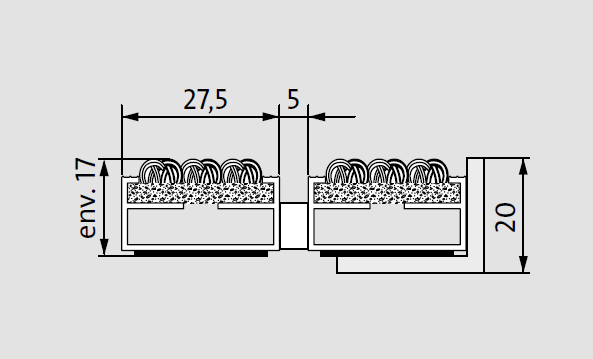 Descriptif type :Diplomate Premium 517 P MaximusFourniture et pose d’un tapis d’entrée enroulable, fabriqué sur mesure et d'un cadre à sceller de hauteur 20mm.Type « Diplomate Premium 517 P Maximus » de chez emco.Tapis ouvert et enroulable de hauteur 17mm, composé :De profilés aluminium (l 27,5mm x h 17mm) à l’épreuve du gauchissement avec isolation phonique premium en sous-face pour une mise en oeuvre dans un décaissé de fosse. Les profilés sont liés par des câbles en acier zingué enrobés d’une gaine PVC.D’un revêtement de propreté MAXIMUS 100% polyamide, hautement efficace dans l'absorption de l'humidité et la rétention des salissures, robuste et résistant aux frottements, avec un classement feu Bfl-s1 et une propriété antidérapante R12 selon DIN 51130.Sa structure carrossable permet de résister jusqu’à 2000 passages/ jour de fauteuils roulants, poussettes, chariots à roulettes et répond aux normes accessibilités.Type 522 P Maximus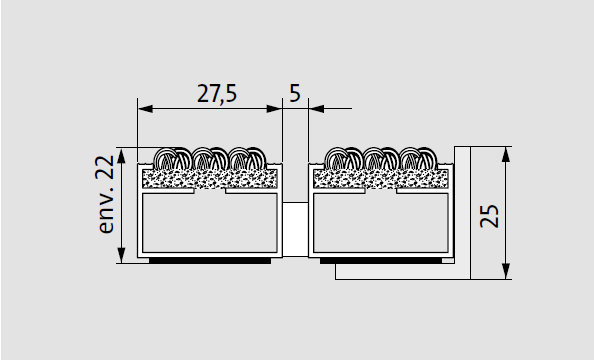 Descriptif type :Diplomate Premium 522 P MaximusFourniture et pose d’un tapis d’entrée enroulable, fabriqué sur mesure et d'un cadre à sceller de hauteur 25mm.Type « Diplomate Premium 522 P Maximus » de chez emco.Tapis ouvert et enroulable de hauteur 22mm, composé :De profilés aluminium (l 27,5mm x h 22mm) à l’épreuve du gauchissement avec isolation phonique premium en sous-face pour une mise en oeuvre dans un décaissé de fosse. Les profilés sont liés par des câbles en acier zingué enrobés d’une gaine PVC.D’un revêtement de propreté MAXIMUS 100% polyamide, hautement efficace dans l'absorption de l'humidité et la rétention des salissures, robuste et résistant aux frottements, avec un classement feu Bfl-s1 et une propriété antidérapante R12 selon DIN 51130.Sa structure carrossable permet de résister jusqu’à 2000 passages/ jour de fauteuils roulants, poussettes, chariots à roulettes et répond aux normes accessibilités.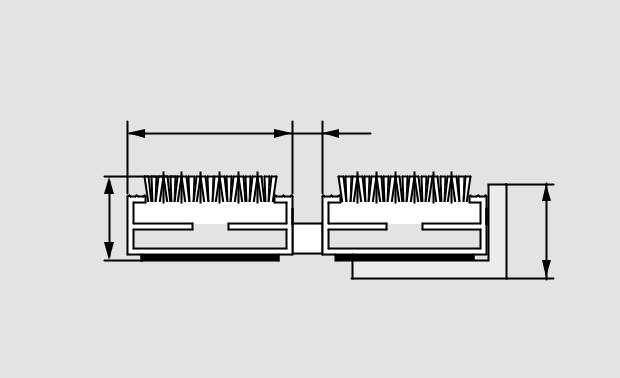 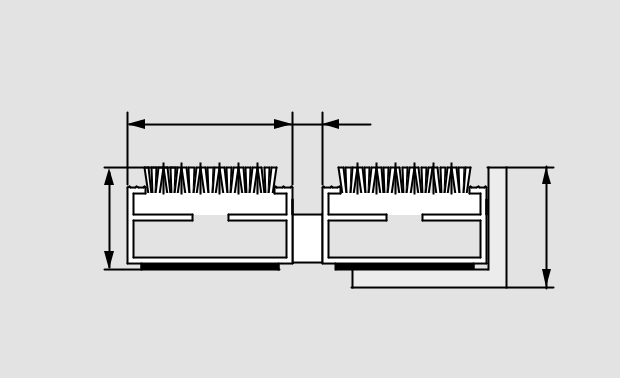 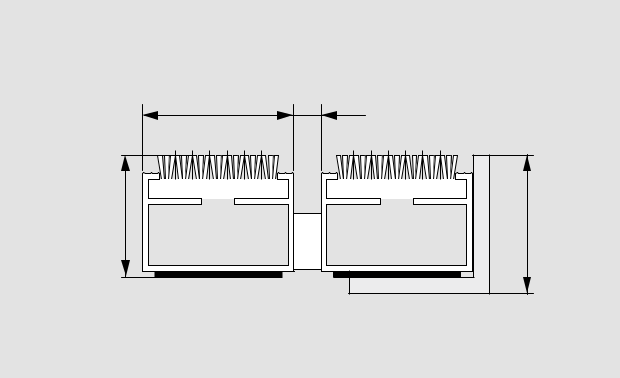 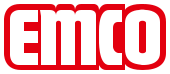 Sous réserve de modifications techniquesemco France SAS · 8 Rue des Perrières ZI · 39700 Dampierre / FR · Tel. (+33) 03 84 80 16 20 · Fax (+33) 03 84 80 16 21 · info@emco.fr · www.emco.fr  , env.  ,   , env.  , env.